ANNEXURE-II	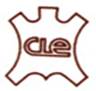 ANALYSIS – COUNTRY WISE EXPORT PERFORMANCE OF LEATHER AND LEATHER PRODUCTS INCLUDING NON-LEATHER FOOTWEAR FROM INDIA DURING APRIL-FEBRUARY 2021-22 VIS-A-VIS APRIL-FEBRUARY  2020-21										. . . . 1/2: 2 :The Top 15 countries together account about 79.58% of India’s total leather and leather products export during April-February 2021-22 with export value of us $ 3502.64 Million.											2/2.(Value in Million US $)(Value in Million US $)COUNTRYAPR - FEBAPR - FEB% ChangeShare inShare in2020-212021-222021-22APR-FEB. 2020-21APR-FEB. 2021-22U.S.A.564.031039.4984.30%17.05%23.62%GERMANY441.44489.6210.91%13.35%11.12%U.K.293.24415.6241.73%8.87%9.44%ITALY225.47257.7814.33%6.82%5.86%FRANCE225.89252.2711.68%6.83%5.73%SPAIN142.24197.0538.53%4.30%4.48%NETHERLANDS141.66194.0436.98%4.28%4.41%CHINA83.84125.4949.68%2.53%2.85%BELGIUM71.28104.1346.09%2.16%2.37%U.A.E67.8591.6035.00%2.05%2.08%AUSTRALIA66.1783.0925.57%2.00%1.89%POLAND78.5674.49-5.18%2.38%1.69%HONG KONG52.0862.0119.07%1.57%1.41%DENMARK56.9460.666.53%1.72%1.38%JAPAN 40.6155.3036.17%1.23%1.26%CANADA31.6754.7372.81%0.96%1.24%VIETNAM47.6554.3514.06%1.44%1.23%PORTUGAL40.2753.3632.51%1.22%1.21%CHILE27.4043.0957.26%0.83%0.98%RUSSIA36.8242.2814.83%1.11%0.96%KOREA REP32.7535.418.12%0.99%0.80%AUSTRIA25.7734.4633.72%0.78%0.78%SOUTH AFRICA22.9030.2832.23%0.69%0.69%MEXICO15.2230.0797.57%0.46%0.68%(Value in Million US $)(Value in Million US $)COUNTRYAPR - FEBAPR - FEB% ChangeShare inShare in2020-212021-222021-22APR-FEB. 2020-21APR-FEB. 2021-22SWEDEN25.7929.3713.88%0.78%0.67%SAUDI ARABIA20.4925.2923.43%0.62%0.57%SOMALIA38.5724.03-37.70%1.17%0.55%MALAYSIA28.7823.63-17.89%0.87%0.54%INDONESIA15.7219.3923.35%0.48%0.44%HUNGARY19.7618.34-7.19%0.60%0.42%SWITZERLAND25.7317.95-30.24%0.78%0.41%SLOVAK REP13.6015.9817.50%0.41%0.36%BANGLADESH12.1215.7229.70%0.37%0.36%ISRAEL11.9715.2427.32%0.36%0.35%TURKEY10.3815.1846.24%0.31%0.34%NIGERIA11.2614.9632.86%0.34%0.34%THAILAND13.0014.199.15%0.39%0.32%FINLAND10.9413.0819.56%0.33%0.30%CZECH REPUBLIC7.4111.4654.66%0.22%0.26%SINGAPORE4.1610.23145.91%0.13%0.23%NEW ZEALAND7.559.7429.01%0.23%0.22%KENYA10.496.57-37.37%0.32%0.15%SRI LANKA DES3.956.5265.06%0.12%0.15%TAIWAN3.686.1266.30%0.11%0.14%OMAN5.825.8-0.34%0.18%0.13%NORWAY6.155.78-6.02%0.19%0.13%GREECE7.625.71-25.07%0.23%0.13%CAMBODIA4.155.2927.47%0.13%0.12%SUDAN9.793.63-62.92%0.30%0.08%DJIBOUTI2.792.20-21.15%0.08%0.05%OTHERS144.04179.1324.36%4.36%4.07%TOTAL3307.454401.2033.07%100.00%100.00%Source : DGCI&S